21 августа 2015 года активисты Бугульминского филиала «КНИТУ»  приняли участие встрече исполняющего обязанности Президента Республики Татарстан Рустама Нургалиевича Минниханова. Мероприятие состоялось в городском парке культура и отдыха, в котором молодежные и детские организации города презентовали Рустаму Нургалиевичу достижения в своей деятельности, а также представили культурную программу. Исполняющий обязанности Президента РТ отметил особый вклад молодежи Бугульминского муниципального района в развитие Республики Татарстан.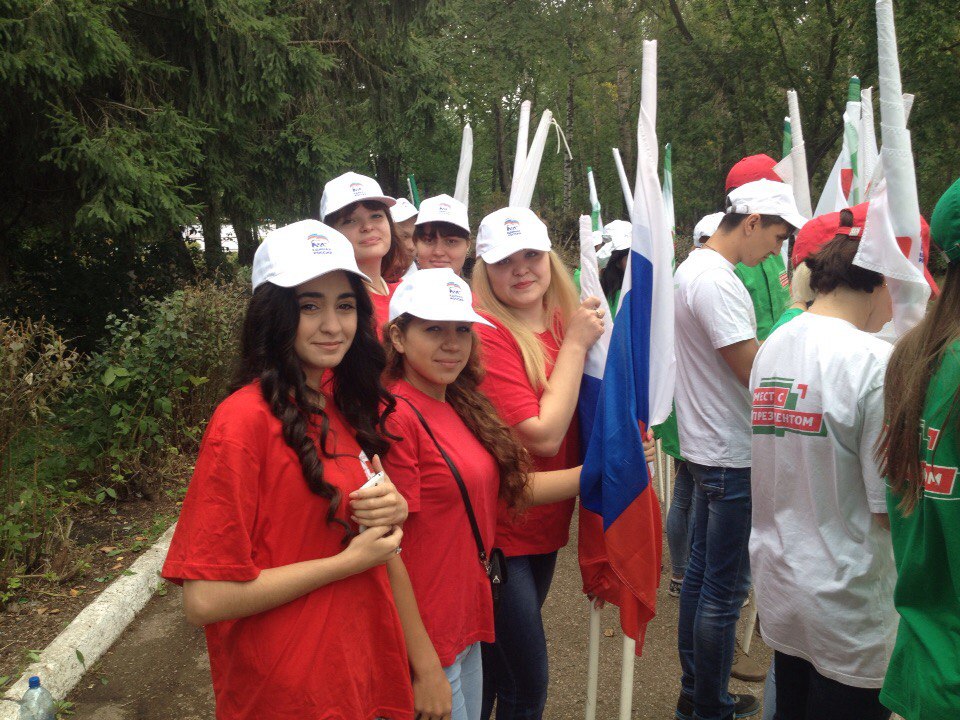 